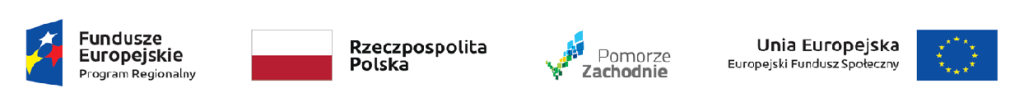 Znak sprawy: 12/1/ RPZP.08.06.00-32-K036/19Numer ogłoszenia w BZP: 2021/BZP 00120156/01Kamień Pomorski, dnia 27.07.2021 r.WYJAŚNIENIE TREŚCI SPECYFIKACJI ISTOTNYCH
WARUNKÓW ZAMÓWIENIA Starostwo Powiatowe w Kamieniu Pomorskim, działając na podstawie przepisów art. 284 ust. 2 ustawy z dnia 11 września 2019 roku Prawo zamówień publicznych, wyjaśnia treść specyfikacji warunków zamówienia sporządzonej w postępowaniu o udzielenie zamówienia publicznego pn. Prowadzenie kursów zawodowych.Pytanie: Dzień dobry. Proszę o wyjaśnienie kwestii warunków udziału w postępowaniu odnoszących się do osób, które będą uczestniczyć w wykonaniu zamówienia Kurs Baristy wymaga spełnienia od trenera posiadania wykształcenia wyższego - magisterskie pedagogiczne, zaś kursy pokrewne do zawodu baristy czyli barman i kelner wymagają zaś od trenera posiadania wykształcenia wyższego II stopnia (magisterskie), oraz posiadająca ukończony kurs pedagogiczny lub tytuł magistra pedagogiki. Czym spowodowana jest zaistniała sytuacja? Dlaczego posiadając trenera w wyższym wykształceniem i kursem pedagogicznym nie mogę przystąpić do postępowania w jednej części a w drugiej już mogę? Dlaczego nie wymaga się wykształcenia kierunkowego (gastronomicznego) od trenera a pedagogicznego? Czy zamawiający wniesie sprostowanie do ww wymagań dla osób trenerów w poszczególnych częściach (ujednolici zapisy w tej kwestii) stawiając równe pod względem konkurencyjności założenia co do wymagań dla osób trenerów?
Odpowiedź:Zamawiający uprzejmie wyjaśnia, że wymaga od instruktora wykształcenia pedagogicznego, ponieważ prowadzi kursy zawodowe skierowane dla uczniów. W przypadku wykształcenia kierunkowego gastronomicznego dotyczącego realizacji kursów zawodowych dla uczniów - nie ma wymogu, aby zajęcia prowadził instruktor posiadający wykształcenie kierunkowe gastronomiczne. Należy mieć na uwadze, że w przypadku podziału zamówienia na części, każda z nich może mieć postawione inne warunki udziału w postępowaniu, co jest uzależnione od oczekiwań Zamawiającego co do realizacji zamówienia w danej części. Zamawiający nie ograniczył wymagań co do ilości części na które Wykonawca może złożyć ofertę. Wykonawca składa ofertę na części na które spełnia warunki udziału w postępowaniu. 	Przygotowane przez	Komisję przetargową..............................................................................................